Topografske karte‒ topografska karta je detaljna, vjerna i potpuna karta u krupnom mjerilu na kojoj je predočen mali dio površine‒ služe za kretanje prostorom, uređenje i izgradnju prostora, vojne svrhe‒ za izradu službenih državnih karata i topografska mjerenja ovlaštena je Državna geodetska upravaVrste karata prema mjerilu:  planovi – najkrupnije mjerilo do 1:10000 i vrlo detaljno prikazuju dijelove naseljatopografske karte – detaljni prikazi dijelova zemljine površine, mjerila od 1:25000 do 1:250000pregledne karte – prikazuju velike dijelove zemljine površine pa je mjerilo sitno iznad 1:250000‒ matematički elementi: koordinatna mreža, okvir karte, mjerilo i ekvidistanca‒ geografski elementi: reljef, voda, vegetacija, naselja, granice, prometnice, objekti u prostoru‒ sadržaji se prikazuju  topografskim znakovima, bojama, linijama, nazivima‒ izohipse – linije koje spajaju točke iste visine; izobate ‒ linije koje spajaju točke iste dubine‒ ekvidistanaca – visinska razlika između izohipsa‒ kota – najviša izmjerene točka uzvisine ‒ čitati topografsku kartu znači pronaći sadržaje s karte u prostoru i obrnuto ‒ azimut je vodoravni kut između sjevera i smjera kretanja (smjera orijentira)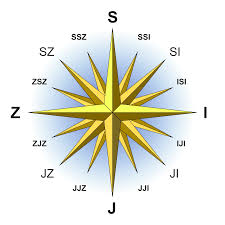 